ccccccc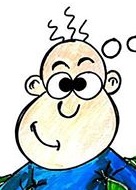 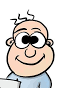 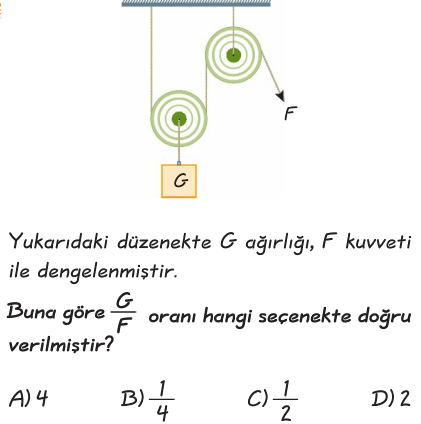 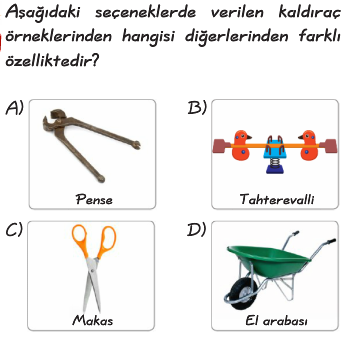 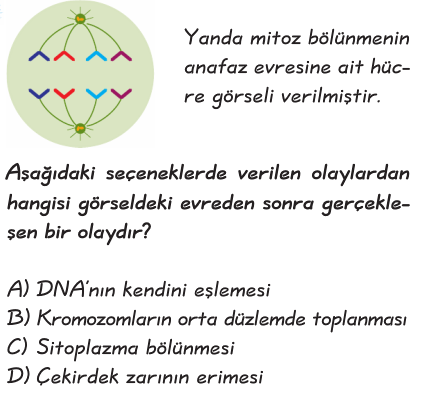 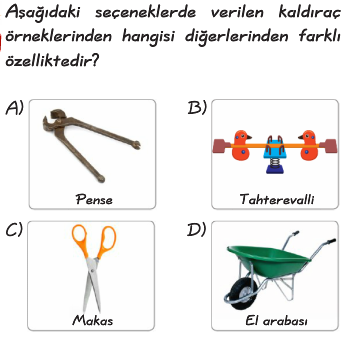 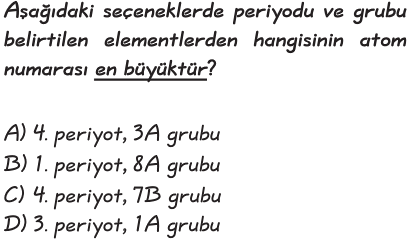 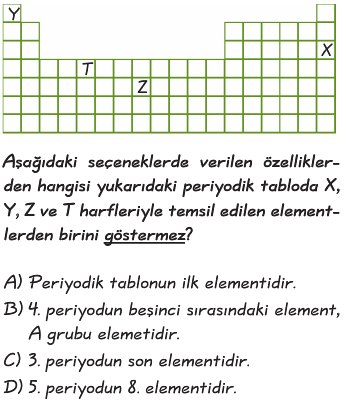 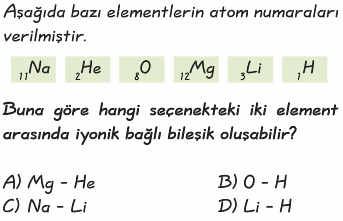 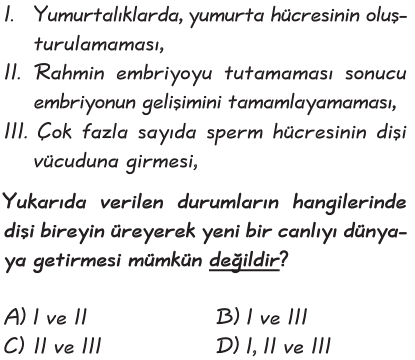 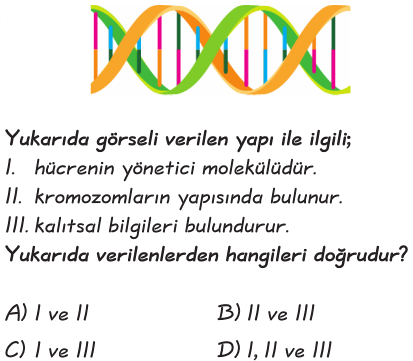 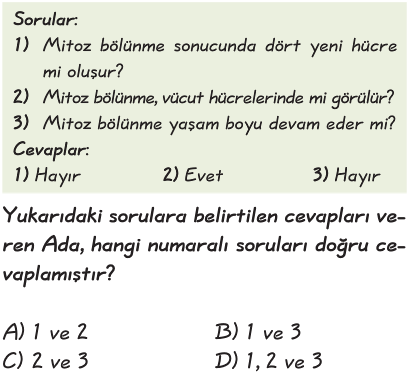 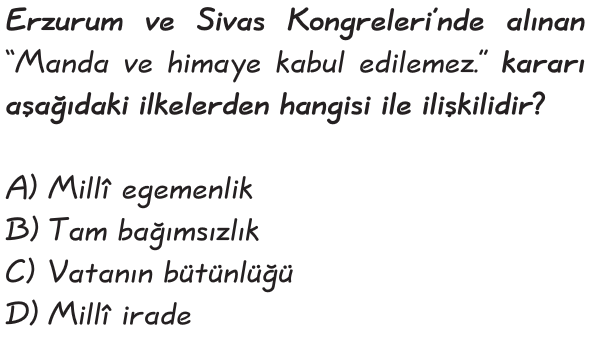 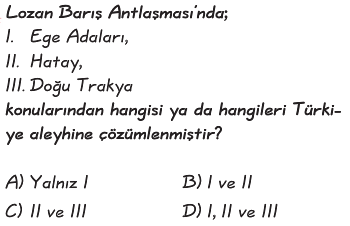 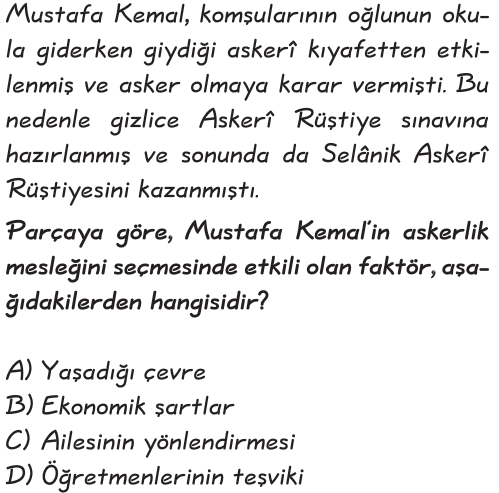 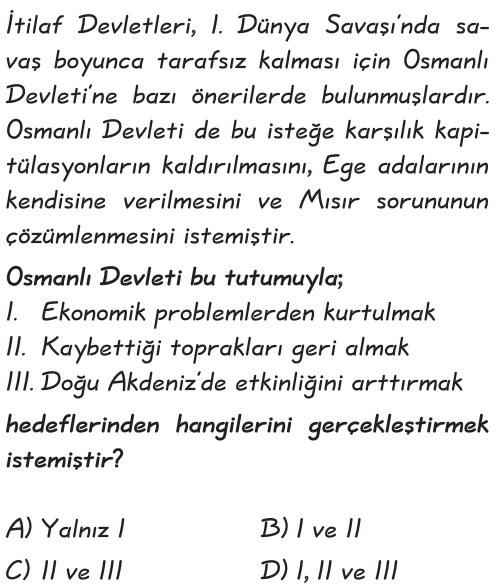 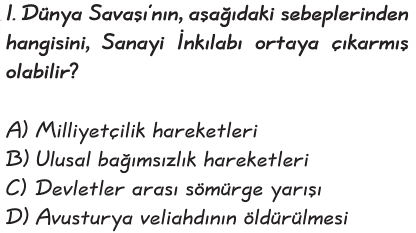 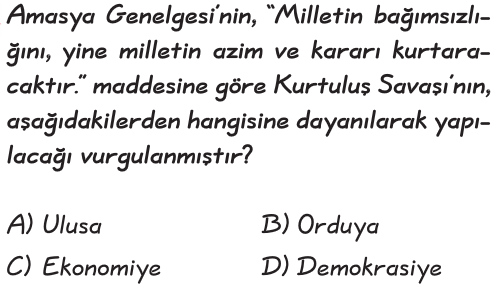 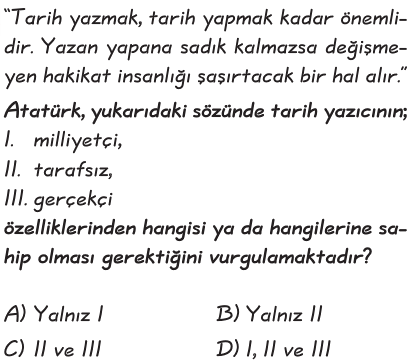 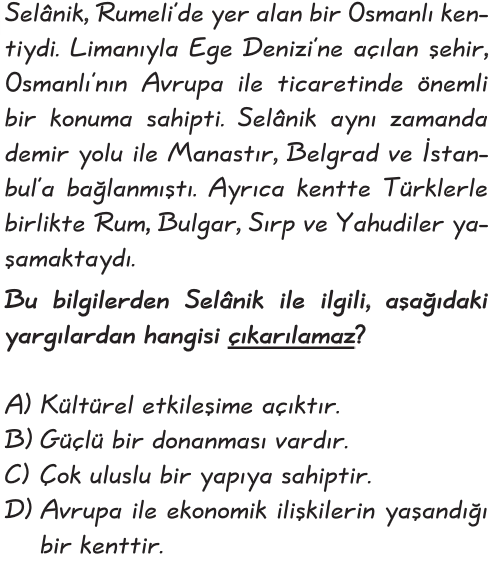 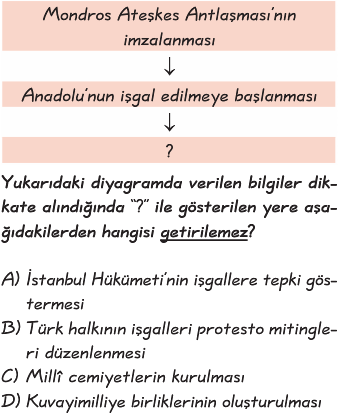 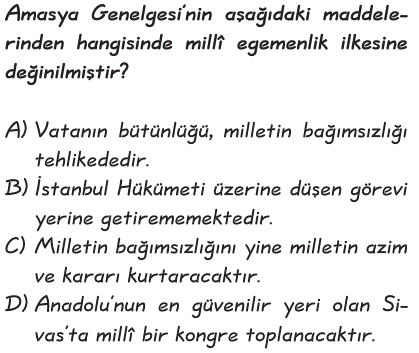 